5.A ČESKÝ JAZYK OPAKOVÁNÍ O SHODĚ PODMĚTU S PŘÍSUDKEM KONCOVKY PŘÍČESTÍ MINULÉHO( PŘÍSUDKU)    ˇ– koncovky  - li , - ly , - la – SE ŘÍDÍ PODMĚTEM UČ  Český jazyk – str. 130,131, 132 ( přečti si pozorně výklad, poučky)Do sešitu  ČJ –Š napiš   131/8  PS Český jazyk ,2. díl – povinné 49/4PS Procvičování pravopisu  - str. 40 celáKONTROLNÍ  ÚKOL     -  PS PROCVIČOVÁNÍ PRAVOPISU  str.41 celá  ( vyfoť , pošli do 17.5. )MATEMATIKAOPAKOVÁNÍ – JEDNOTKY HMOTNOSTIUČ Matematika -  str. 24  - 	přečti si údaje o zvířatech ado sešitu M – Š    zapiš  24/  2, 3, 4                                           68/7KONTROLNÍ ÚKOL  -   UČEBNICE 68/5  písemné dělení do sešitu M-Š  + slovní úloha 30/5 ( vyfoť a pošli )PŘÍRODOVĚDA ČLOVĚK A PŘÍJEM INFORMACÍUČ  - přečti si  str. 70,71PS str. 41KONTROLNÍ  ÚKOL –  ČLOVĚK - LIDSKÉ TĚLO opakování  - PS  str. 47                      – vyfoť , pošliVLASTIVĚDA  ČR – POVRCH UČ - přečti si str. 36PS  str.28KONTROLNÍ ÚKOL   -  VL PS  - najdi si slepu mapu České republiky  - povrch (uprostřed PS) - doplň vše podle zadání 1. 2. 3 .Všechny kontrolní úkoly pošli na můj WatsApp nebo  e mail  ( cermakova@skolanavalech.ch)   -   do neděle 17. 5. 2020.                                                                                                                                                            Vaše paní učitelka Anglický jazykTento týden bude ve znamení zemí, národností a vlajek.V prvním cvičení budete přiřazovat zem a občanství, ve druhém zase budete tvořit věty ve smyslu “Jsem z Anglie. Jsem angličan” a take dané věty přiřadíte ke vlajce.Třetí cvičení je doplňovačka – doplňovat budete chybějící písmena v názvech hlavních měst dané země. Čtvrté cvičení zobrazuje významné pomátky, doplňte jejich název Nezapomeňte pracovní list zaslat svému učiteli 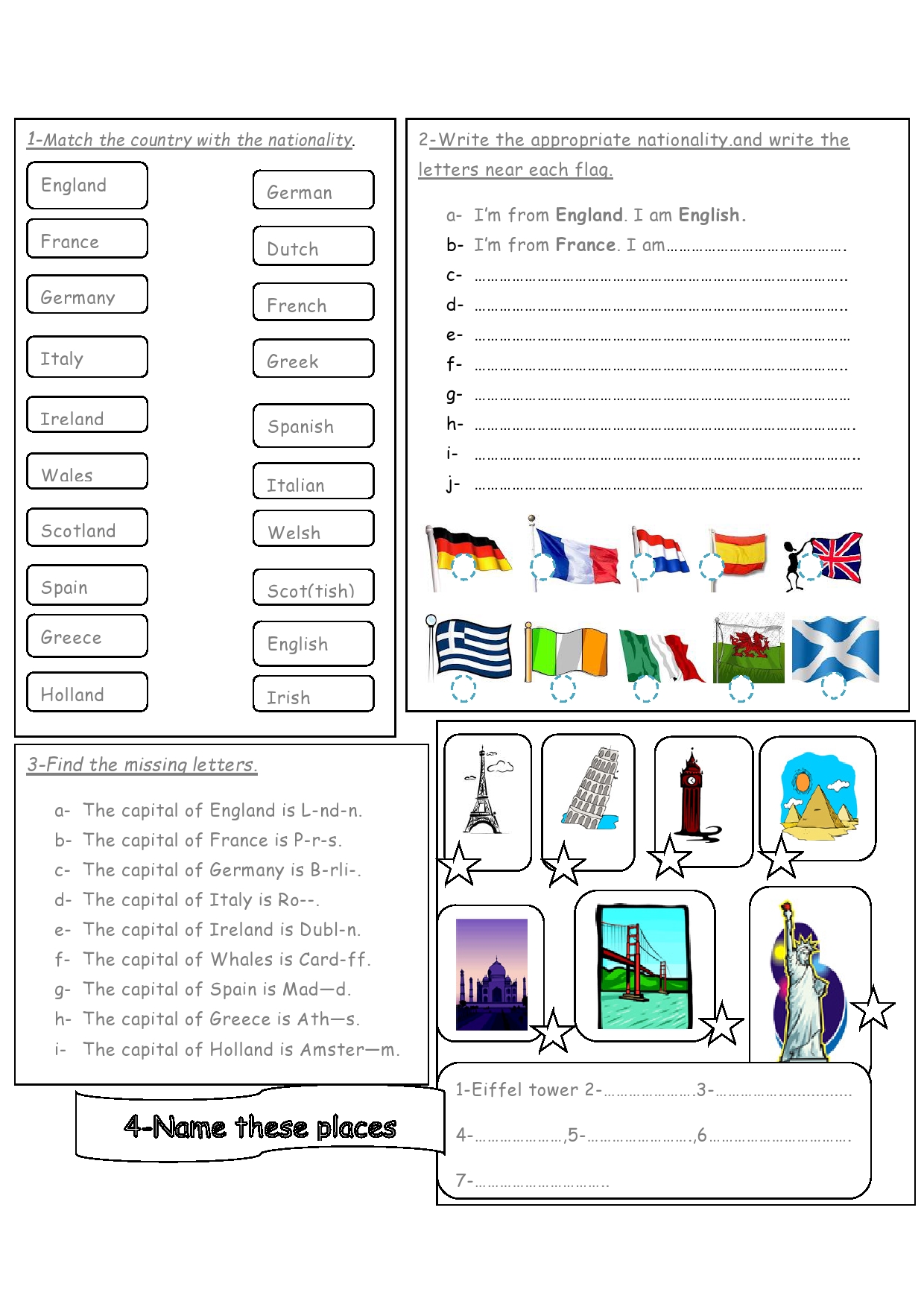 